01-389 АЦ-3,0-40(4326) модель 26ВР пожарная  автоцистерна на шасси КамАЗ-4326 4х4, воды 3 м3, пенобак 0.18 м3, боевой расчет 6, насос НПЦ-40/100 40 л/с, полный вес 12.67 тн, КамАЗ-740.11 240 лс, 90 км/час, завод ППСО р. п. Варгаши с 2006 г.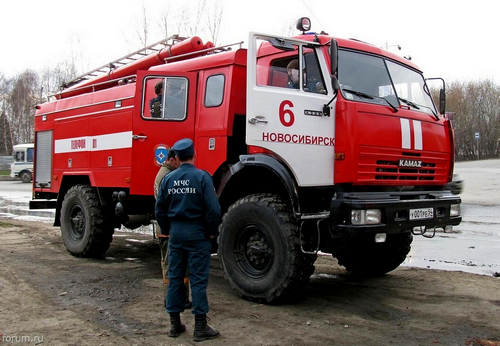  Трудно понять по какой причине уважаемый производитель модели, один из самых крупных в нашей стране, так небрежно относится к важнейшему ее параметру, а именно названию, в данном случае пожарного автомобиля, модель которого он предлагает. Производитель: Варгашинский завод ППСО ОАО (ВЗППСО) 641231, Россия, Варгаши р. п., Курганская обл., ул. Кирова, 83. Малообъемная автоцистерна АЦ-3,0-40 на шасси КамАЗ-4326 оборудована пожарным насосом, емкостями для жидких огнетушащих веществ и предназначена для доставки к месту пожара личного состава, первоочередного объема воды и пожарно-технического вооружения.  Автоцистерна может быть использована как самостоятельная боевая единица с забором огнетушащих средств из емкости, открытого водоема или гидранта; подачи воздушно-механической пены с забором пенообразователя из штатного пенобака или постороннего резервуара, или как насосная станция при работе "в перекачку" с одной или несколькими автоцистернами. Автоцистерна укомплектована стандартным комплектом пожарно-технического оборудования, которое размещено на крыше автомобиля и в его отсеках, надежно закреплено специальными механизмами, зажимами и другими элементами крепления, с учетом удобного доступа.Технические характеристики Автоцистерна пожарная ВЗППСО АЦ 3,0-40 (4326)-26ВРМасса полная, кг 12670 Вместимость цистерны для воды, куб. м 3,0 Вместимость пенобака, куб. м 0,18 Базовое шасси КамАЗ-4326, 4х4 Мощность двигателя, кВт  176 Мах. скорость, км/ч 90 Боевой расчет (включая место водителя), чел 6 Модель пожарного насоса НПЦ-40/100 Производительность насоса, л/с 40 Габаритные размеры, мм 7600/ 2500/ 3350 Конструктивные особенности: привод насоса через КОМ МП-27-4208030. Кабина модульная, салонного типа, устанавливается отдельно на резиновых подушках, имеет на дверях раздвижные окна.    Опции. Установка российских или импортных пожарных насосов нормального давления и комбинированных. Двери отсеков для ПТВ изготавливаются в двух вариантах: панельного и шторного типа.  ПОКАЗАТЕЛИПОКАЗАТЕЛИАЦ-3-40 (5313), мод. 5ААЦ-3-40 (4326), мод. 26ВРКод изделия по ОКПКод изделия по ОКП48 5411 2213*48 5411 2216*Нормативный документНормативный документТУ 78.7.202-93ТУ 4854-040-08717447-2007Код предприятия по ОКПОКод предприятия по ОКПО0871744708717447Марка шассиМарка шассиАМУР-5313 (6х6.1)КамАЗ-4326 (4х4.1)Число мест для боевого расчёта (включая место водителя), шт.Число мест для боевого расчёта (включая место водителя), шт.36Вместимость цистерны для воды, м3Вместимость цистерны для воды, м33,03,0Вместимость пенобака, м3Вместимость пенобака, м30,180,18Подача насоса, л/сступени нормального давления4040Подача насоса, л/сступени высокого давления --Полная масса, кгПолная масса, кг1018512670Габаритные размеры, ммГабаритные размеры, мм7150х2500х29707600х2500х3350Срок службы, летСрок службы, лет1010